  Balatonszőlős Község       Önkormányzata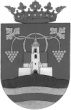        Polgármester     8233 Balatonszőlős, Fő u. 9.					Szám: 101/35-28/2017Előterjesztő: Mórocz LászlóElőkészítő: Szűcsné Kundrák ZsuzsannaELŐTERJESZTÉSA Képviselő-testület 2017.szeptember 06-i ülésére	1. napirendi pontTárgy: Tisztelt Képviselő-testület!Balatonszőlős Község Önkormányzata 2017. június 07-én pályázatot nyújtott be egyéb költségvetési támogatás igénybevételére, melynek célja a sportöltöző és a sportpálya felújítása volt. A Belügyminisztérium, mint Támogató Balatonszőlős Község Önkormányzata részére 13.000.000 Ft vissza nem térítendő támogatást biztosított. A sportpálya felújítására és füvesítésére beérkezett ajánlatok közül a Premier Pitches Kft. ajánlata bizonyult a legelőnyösebbnek, amely tartalmazza összesen bruttó 8.418.830 Ft értékben a labdarúgó pálya felszínének és gyepborítottságának teljes renoválását (gyepeltávolítás, durva földtükör és lejtés kialakítás, talaj előkészítés, homokszórás, fűmag vetés és műtrágyázás). A beruházásra a vissza nem térítendő támogatás biztosít fedezetet.Kérem a képviselő-testületet, hogy az előterjesztést vitassa meg és határozati javaslatot fogadja el.Balatonszőlős, 2017. szeptember 04.	Mórocz László
	polgármesterHatározati javaslat.../2017. (IX.06.) határozatBalatonszőlős Község Önkormányzatának Képviselő-testülete a labdarúgó pálya teljes renoválására vonatkozó árajánlatot megismerte és javasolja annak elfogadását.Képviselő-testület felkéri a polgármestert a Premier Pitches Kft-vel kötendő szerződés aláírására.Határidő: azonnalFelelős: Mórocz László polgármester